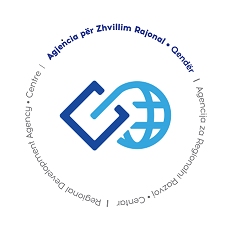 UPUTSTVO ZA APLIKANTE ZA GRANTOVEARR Centar 2021.Šema grantova “Podrška i osnaživanje žena u poljoprivredi ” Program oporavka Mera 4.”Referentni broj: “ ARRC2021 Ugovorni autoritet:ARR Centar Rok za podnošenje aplikacije:14. jul 2021. u 16:00. časovaSADRŽAJ1.  ŠEMA GRANTOVA „ Podrška i osnaživanje žena u poljoprivredi”	31.1. Uvod	31.2.  Šema granta „ Podrška i osnaživanje žena u poljoprivredi”	31.3. Cilj poziva	31.4 Iznosi grantova	42.   PRAVILA ZA POZIV	42.1 Kvalifikacija kandidata: ko može aplicirati?	42.2 Aplikanti koji se ne kvalifikuju	42.5 Lokacija	52.7	PROCEDURE NABAVKE	53. KAKO APLICIRATI I POSTUPCI KOJI SE TREBAJU SLEDITI	53.1 Način apliciranja	53.2 Gde i kako aplicirati	63.3 Zadnji rok za apliciranje	63.4 Dodatne informacije o apliciranju	64.	Kriterijumi procene	75.    Ugovor i praćenje…………………………………………………………………………....76. ŽALBE…..…………………………………………………………………………………… 77. LISTA PRILOGA	71.  ŠEMA GRANTOVA  “Podrška i osnaživanje žena u poljoprivredi”1.1. UvodŽene na Kosovu čine glavni stub poljoprivrednog sektora, koji predstavlja više od polovine radne snage (58,2%). Međutim, njihova uloga ostaje slabo uočljiva, jer one ostaju neformalizovane (u 2019. godini samo 5,4% od 72.449 registrovanih poljoprivrednika su žene) i kao rezultat toga imaju vrlo mali pristup javnim sredstvima. Zbog toga je neophodno da se ovoj grupi fizičkih lica pruži podrška da povećaju svoje postojeće kapacitete, da diverzifikuju svoje proizvode i povećaju kvalitet proizvoda, a sve u cilju jačanja svoje ekonomije.1.2.  Šema granta  ” Podrška i osnaživanje žena u poljoprivredi”Agencija za regionalni razvojni centar (ARRC) koju finansira Agencija za ravnopravnost polova; Program ekonomskog oporavka Mera 4 i opštine ekonomske zone centar pokretanjem ove šeme grantova za podršku ženama u poljoprivrednom sektoru pomoći će samohranim majkama i ženama u njihovom ekonomskom osnaživanju. Glavni cilj šeme grantova za žene u poljoprivrednom sektoru je njihovo ekonomsko osnaživanje kroz podršku opremom i radnim sredstvima u cilju povećanja prinosa, produktivnosti i kvaliteta poljoprivrednih proizvoda i ukupnog blagostanja.1.3. Ciljevi pozivaUkupni cilj ovog poziva je pomoć ženama, samohranim majkama i uključivanje manjinskih zajednica; Roma, Aškalija i Egipćana itd. u sektoru poljoprivrede sa posebnim fokusom na ekonomsko osnaživanje i povećanje ekonomske dobrobiti. Specifični ciljevi ovog poziva su:Podrška ženama u poljoprivredi u cilju povećanja produktivnosti, poboljšanja uslova rada i poboljšanja kvaliteta njihove poljoprivredne proizvodnje,Podrška ženama u poljoprivredi u cilju povećanja ekonomskog blagostanja.1.4 Iznosi grantovaBilo koji grant koji se traži u okviru ovog poziva za podnošenje predloga mora biti u okviru sledećih minimalnih i maksimalnih iznosa:- Od 1,000.00 € do 1,500.00€; Način podrške:Način podrške vršiće se pomoću opreme i radnih sredstava. 2.   PRAVILA ZA POZIVOva uputstva utvrđuju pravila za podnošenje, odabir i sprovođenje projekata (akcija) finansiranih prema ovom pozivu.2.1 Kvalifikacija aplikacija: ko može aplicirati?Da bi se kvalifikovali za grant, aplikanti treba da ispune sledeće uslove:Imaju više od 18 godina;Da imaju stalnu adresu i obavljaju svoje aktivnosti u nekoj od ovih opština (Priština, Podujevo; Kosovo Polje; Obilić; Glogovac; Štimlje, Lipljan; i Gračanica))Da poseduje važeći identifikacioni dokument Republike Kosovo sa važećim rokom;Da dokažu angažovanje u sektoru poljoprivrede, stočarstva, agrokulture; . Da budu direktno odgovorni za pripremu i upravljanje projektom i aktivnostima koje proizilaze iz projekta.Da predaju popunjenu aplikaciju prema pozivu / podacima u aplikaciji. -     Prilog A1 Obrazac prijave / jedan (1) ORIGINALDostave potvrdu kojom fizičko lice treba da dokaže da nije pod istragom za krivična delaTrajanje:Planirano trajanje projekta koji se finansira ne može biti duže od 3 (tri) meseca (osim ako uslovima ugovora nije drugačije određeno). 2.2 Aplikanti koji se ne kvalifikujuPotencijalni aplikanti ne mogu učestvovati u pozivu za podnošenje predloga ili dobiti grantove ako se nađu u nekoj od sledećih situacija:Lica koja su registrovana i imaju identifikacioni broj farmera (NIF)Oni koji su bili korisnici „Programa ekonomskog oporavka MERA 4" ne mogu imati koristiLica koja nisu iz opština Ekonomske zone Centar (Priština, Podujevo, Kosovo Polje, Obilić, Glogovac, Štimlje, Lipljan; i Gračanica)Ne poseduju važeći identifikacioni dokument Republike Kosovo, kao i dokument koji je istekao; Nisu dostavila potvrdu da je/nije pod istragom koju izdaje Osnovni sud u Prištini;Nsiu dostavila „Prilog A1 Obrazac za apliciranje“Podnela su aplikaciju nakon isteka službenog roka;Podnela su više od jedne aplikacije;2.1 Projekti koji se ne finansiraju ovim projektom su: Projekti verskog, političkog karaktera; Projekti koji direktno ili indirektno predstavljaju opasnost za životnu sredinu (zagađuju životnu sredinu);Biznisi, NVO-i i druge registrovane inicijative;Projekti koji su u suprotnosti sa ustavnim i zakonskim okvirom Republike Kosovo;Projekti koji zahtevaju opremu koja nije povezana sa delatnošću poljoprivrednog sektora (na primer kancelarijska oprema);Kupovina sadnica, stoke, živine i pčela itd..2.5 LokacijaAkcije treba preduzimati samo u ekonomskoj zoni Centar.Broj aplikacija i grantova po aplikantuJedan aplikant ne može podneti više od jedne aplikacije za ovaj poziv. PROCEDURE NABAVKEProcedure nabavke biće deo ugovora potpisanog između Ugovornog autoriteta (ARR Centar) i korisnika.3. KAKO APLICIRATI I POSTUPCI KOJE TREBA SLEDITI3.1 Način apliciranjaAplikanti se pozivaju da popune obrazac apliakcije. Aplikanti se moraju pridržavati formata apliciranje i redovno popunjavati pasuse i stranice. i) Paket apliciranja, kao i dokumenti koji se moraju dostavitiPrilog A1 Obrazac apliciranja/ jedan (1) ORIGINALOstali dodatni dokumenti: Kopija lične karte, Potvrda kojom fizičko lice mora da podnese dokaze da odgovorno lice nije pod istragom za krivična dela, izdato od Osnovnog suda u PrištiniAplikacije se mogu popuniti na albanskom ili srpskom jeziku.Na procenu će biti prosleđeni samo POPUNJENI obrasci apliakcija i prilozi. Stoga je važno da ovi dokumenti sadrže SVE relevantne informacije o postupku.Procena apliakcije će uključivati „administrativnu proveru“ kako bi se obezbedilo da su aplikanti ispunili pravila kvalifikacija (npr. apliaknti su državljani Kosova i posluju u ekonomskoj zoni Centar).ARR Centar nije odgovorna za troškove povezane sa pripremom aplikacije. 3.2 Gde i kako apliciratiAplikacije se moraju podneti u zatvorenim kovertama preporučenom poštom, službom brze pošte ili dostaviti lično (podnosilac će dobiti potpisanu i datiranu potvrdu o prijemu) na sledeće adrese: Opština Priština: ul. Sylejman Vokshi br.5, Priština 10000 (iza trga Zahir Pajaziti, u zgradi Filharmonije Kosova).Opština Kosovo Polje: ul. Sylejman Vokshi br.5, Priština 10000 iza trga Zahir Pajaziti, u zgradi Filharmonije Kosova).Opština Podujevo: U Opštini Podujevo (Direkcija za planiranje i ekonomski razvoj), ul. Nuhi Gashi, Podujevo, 11000.Opština Lipljan: U Opštini Lipjan (Direkcija za ekonomski razvoj), ul. Isa Olluri, LipjanOpština Štimlje: U Opštini Štimlje (Kancelarija za prijem u službi građana), ulica Tahir Sinani br.50, Štimlje, 7200.Opština Glogovac: U Opštini Glogovac (Direkcija za ekonomski razvoj), ul. Fehmi Lladrovci, Glogovac, 13000.Opština Obilić: U Opštini Obilić (Administrativna kancelarija za prijem – 1. sprat), ul. Adem Jashari, ObilićOpština Gračanica: U Opštini Gračanica, ul. Cara Lazara b.b Graçanica 105003.3 Zadnji rok za apliciranjeZadnji rok za apliciranje je 14 jul 2021. godine u 16:00, kao što je potvrđeno datumom dostave, poštanskim pečatom ili datumom otpremnice. U slučaju lične dostave, rok za prijem je 16:00. časova po lokalnom vremenu, potvrđeno potpisanim i datiranim prijemom.3.4 Dodatne informacije o apliciranjuDodatna pitanja mogu se poslati na sledeću email adresu: mimoza.tafarshiku@ardacentre.org najkasnije do 5 jula 2021. godine u 16:00, i moraju jasno naznačiti referencu na Poziv za podnošenje predloga na koji se odnose. ARR Centar nema obavezu da daje dodatna pojašnjenja na pitanja podneta posle 5 jula, 2021. godine. Kriterijumi procene Zajednička komisija sastavljena od službenika ARRC, službenika ARP-a, opštinskih službenika i stručnjaka oblasti razmotriće sve primljene apliakcije. Pre početka postupka izbora u prvoj fazi i u skladu sa ciljevima projekta, biće utvrđeni i kriterijumi.Ugovor i praćenjeNakon objavljivanja liste korisnika i posete na terenu, biće potpisan ugovor između ARR Centar i pomenutih korisnika  gde u slučaju neuspeha postupka, svaka strana u ovom ugovoru može podneti spor pred nadležnim sudom prvostepena na Kosovu.Tokom procesa sprovođenja ove šeme grantova, ARR Centar će nadgledati proces praćenja i mentorstva svih korisnika regiona Centar. ŽALBE Nakon objavljivanja rezultata, aplikanti (ili njihova ovlašćena lica) mogu podneti žalbe kancelarijama ARR u roku od 7 dana (kalendarskih) od datuma objavljivanja rezultata.Ekonomski kriterijumi za ocenjivanje ideja aplikanata su:Prepoznavanje predložene aktivnosti;Očekivani efekat dodatne podrške;Opravdanost tražene opreme;Socijalni kriterijumi se odnose: Socijalnom stanju potencijalnih korisnika i stepen osetljivostiUticaj na životnu sredinu i razvoj poljoprivrede;Ostale relevantne činjenice. LISTA PRILOGAi) Paket apliciranja)Prilog A1 Obrazac za apliciranje Ostali dodatni dokumenti:-      Lična karta aplikantkinjePotvrda kojom fizičko lice mora da dostavi dokaze da odgovorno lice nije pod istragom za krivična dela, koju je izdao Osnovni sud u Prištini.    